Acceso (acceso.ku.edu)Unidad 6, VocesCarlos Daniel Hernández MonterolaPregunta 1:Me llamo Carlos Daniel Hernández Monterola. Soy senior, soy de Caracas, Venezuela, y también de la isla de Margarita. Vine a Kansas porque mi papá se graduó aquí hace 30 años, y estoy estudiando economía.Pregunta 2:En teoría es democracia. En teoría. El presidente, Hugo Chávez, llegó al gobierno en 1999 con una idea de revolución, de un cambio. Algo distinto a lo típico que ha ido los dos partidos políticos que van uno con una idea, otro con la otra, y hay mucha gente en el medio. Chávez llegó con una idea que agarraba gente de los dos lados y gente del medio, y la ganó, la pegó. Se llevó a la gente… o sea se llevó a mucha gente a su favor y poco a poco como que el gobierno se ha aprovechado del poder y ha tomado decisiones que no son muy favorables para el país. Y hoy en día la situación en el país está horrible a comparación a hace diez años atrás. Deplorable. La moneda se ha devaluado… no te puedo decir. Mil por ciento, y no te estoy mintiendo. Un mil por ciento.Pregunta 3:El venezolano es conocido en Latinoamérica por ser muy alegre. Por bailar bien. Pero le es conocido por ser muy alegre, ser siempre… en una fiesta la gente se da cuenta dónde está el venezolano porque somos ruidosos. Yo por lo menos soy ruidoso, soy alegre. No soy el que estoy haciendo un… un teatro, pero hay mucha alegría. Me doy cuenta por mis amigos, por gente que veo. Es muy alegre. No le gusta el problema. Intentamos estar afuera del problema, de disfrutar nosotros nuestro momento y no molestar a los demás. Y bueno, el típico joven en Venezuela va a la playa con los amigos… Hacen excursiones a la parte de la Amazona de Venezuela. Hay un lugar que se llama la gran sabana que es precioso. Si no van a las montañas, donde están los Andes. O si no van a Margarita. El joven venezolano se mueve mucho por los distintos climas que tiene Venezuela, y siempre sencillo, alegre. Cheverísimo.Pregunta 4:Lo típico que te va a extrañar la gente de cada país: la comida, tu casa, tu familia. Pero para mi aparte de los básicos, la gente. El aire que da la gente de Venezuela. El aire que tu sientes cuando sales, cuando estás en la calle. Es muy distinto al de aquí, no sé, me siento más a gusto, muy cómodo y… la fiesta en Venezuela es muy buena. Y te iba a decir el otro, pero se me acaba de ir… El clima. Es un clima… la primera vez que vi la nieve fue aquí, la primera vez. Porque allá te hacen 30 grados centígrados en promedio desde enero hasta enero. Todo el día, todo el año. Pregunta 5:En Venezuela es muy conocido el ron. Tenemos… el año pasado, antepasado, 2008. Ganamos. Un ron venezolano ganó el mejor ron del mundo. Entonces el ron venezolano tiene mucha tradición y es muy conocido. Cerveza. La cerveza venezolana es… se disfruta allá. Si la tomas en Estados Unidos no te va a gustar porque refresca. Es hecha para ir a la playa, para estar en la calle, para lugares donde hace calor porque tú te la tomas y te refresca. Todas. No hay ninguna que no te refresque. Vodka, vino. Todo, todo. Se toma de todo, pero el ron y las cervezas son como que los más típicos porque son hechos en Venezuela. Y bueno, tienen mucha… el ron tiene muchísima fama en el mundo. Y la cerveza porque va bien con el clima.Pregunta 6:Somos el único país en Suramérica que el fútbol no es el deporte más importante. Se está volviendo. Fútbol está ganando muchísima fama, pero béisbol. Es el deporte… es como que en Argentina, así no te guste el deporte, así no te guste el fútbol tú dices “yo soy hincha de Boca, de River, de Rosario.” Y en Venezuela es así. “¿Tú ves béisbol? No. ¿Pero de qué equipo eres? De tal.” Y es muy conocido. Yo creo que es el único país en Latinoamérica que el deporte oficial no es el fútbol.Pregunta 7:Hay la música creada por los esclavos africanos de la época de la colonia. Que es una música hecha sólo en percusión. Puros tambores. La música se llama tambores. Puro tambores y no hay otro instrumento que no sea de percusión. Está esa. Esta la música llanera. En Venezuela tenemos la mayoría de los llanos en Sura… entre Venezuela y Colombia, es venezolano. O sea, el pedazo de los llanos, la mayoría es venezolano. Y tenemos música llanera que es la considerada música típica venezolana. La música llanera se escucha, no se baila. Los tambores se baila, no se escucha. Es una música que tú estás de noche en una discoteca y como te pueden poner canciones como “De música ligera”, te pueden poner canciones conocidas en toda Latinoamérica, en Venezuela te ponen tambores y todo el mundo se pone a bailar tambores. Y cansa, creéme.This work is licensed under a 
Creative Commons Attribution-NonCommercial 4.0 International License.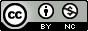 